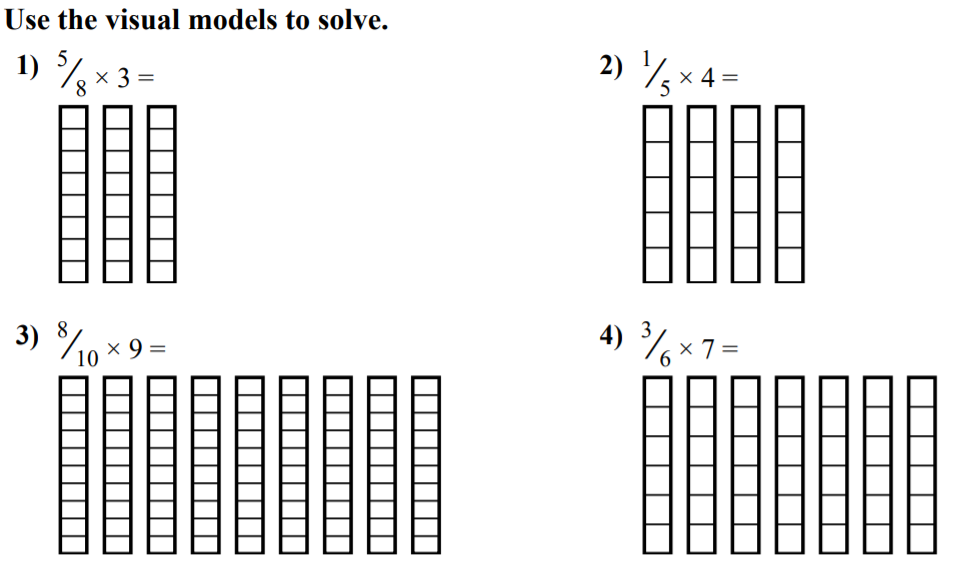 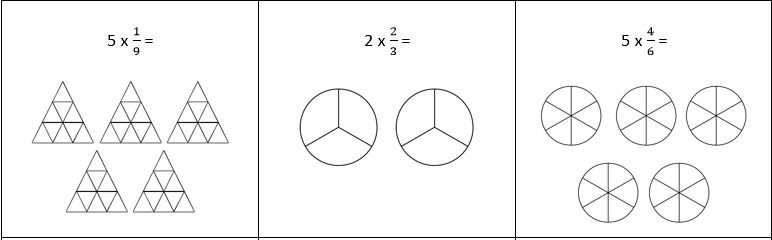 Now, complete the calculations and write answer in the boxes. 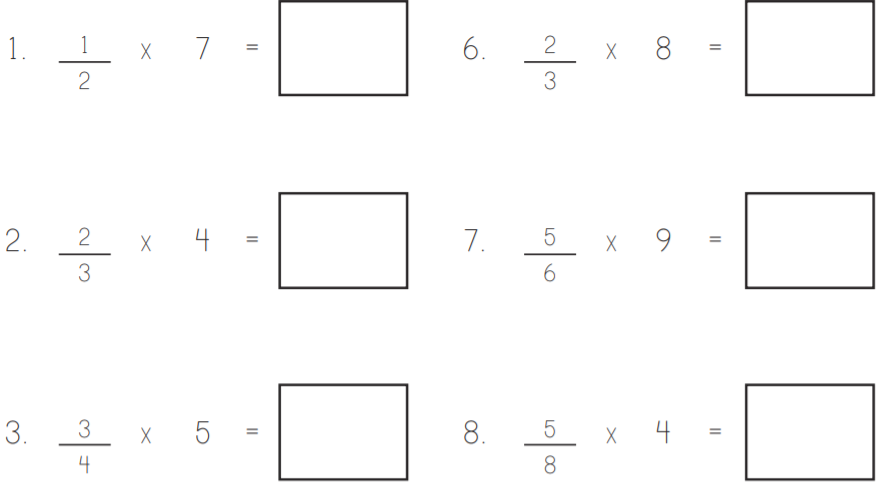 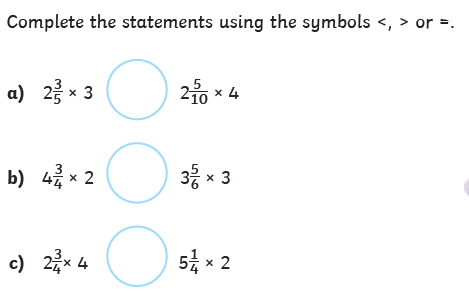 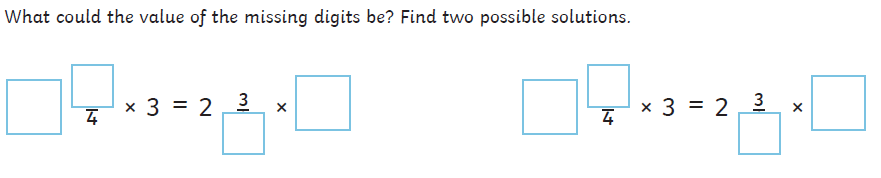 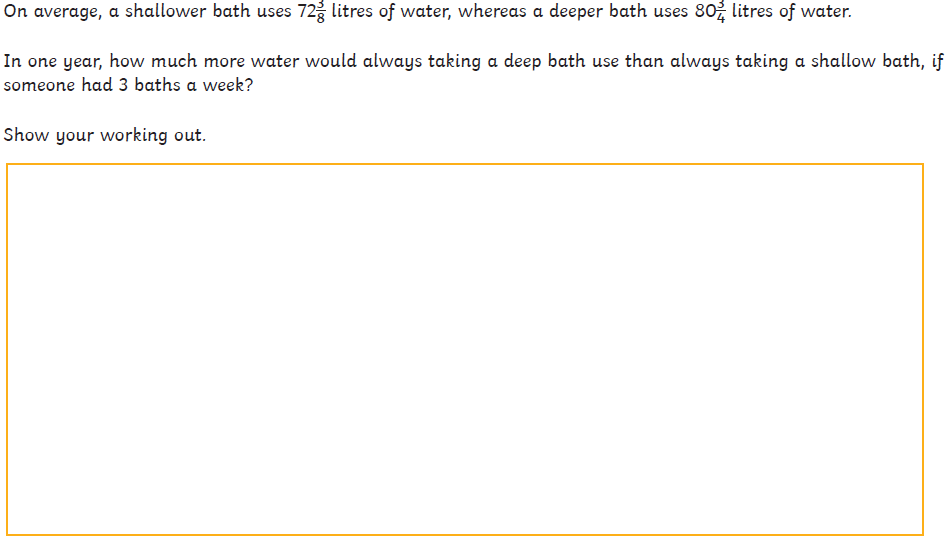 